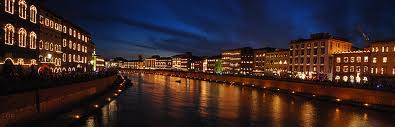 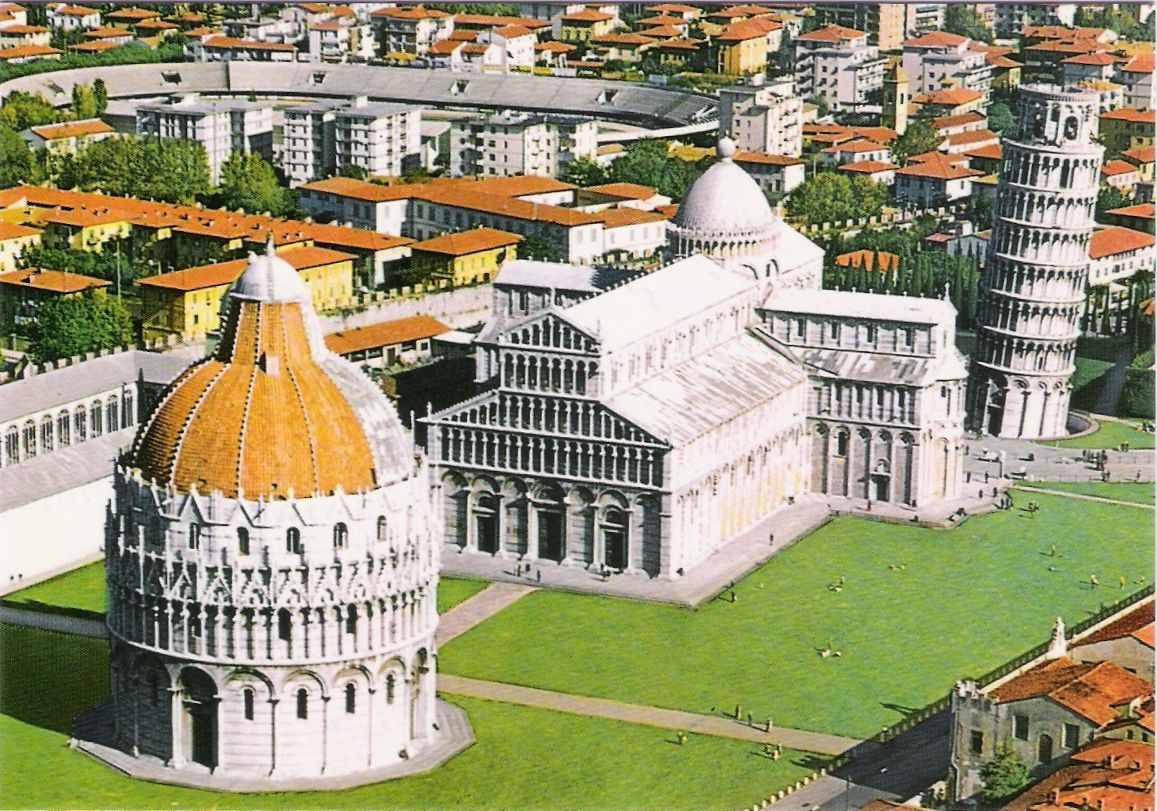 PRECONFERENCE WORKSHOP OF FOOD TECHNOLOGY 2015 CONFERENCE“FRONTIERS IN FOOD SCIENCE FOR FEEDING THE WORLD”Department of Agriculture, Food and Environment (DAFE), 15 June, PISA, ITALYFIRST ANNOUNCEMENTDear colleagues, dear students,University of Pisa and Department of Agriculture, Food and Environment organizes a pre-conference workshop of Food Technology-2015 Conference organized by OMICS International which will be held from 10-12 August 2015 in London.We cordially invite you to participate with oral presentation or poster at the preconference workshop which will take place in Pisa, a very beautiful town in Tuscany (Italy). This is a very good opportunity to meet together food technology science and industry.Major topics:  "FOOD PROCESSING AND STORAGE TECHNOLOGIES" Chair prof. Angela Zinnai"FOOD SAFETY AND TRACEABILITY" Chair dr. Francesca Venturi"FOOD ECONOMY AND SUSTAINABILITY" Chair prof. Gianluca BrunoriVenue and accomodation: Department of Agriculture, Food and Environment, Pisa, ItalyDeadline for abstract submission: March 15, 2015. E-mail addresses for abstract submission: angela.zinnai@unipi.it; francesca.venturi@unipi.it.  Along with abstracts the authors should also sendRegistration form (given below). Working language will be English.Registration fee is 150 USD per each participant and includes: book of abstract, attendance of the all workshop sessions, lunch and refreshment. The account for registration payment will be given in the second announcement. Instruction for abstract preparing are given below. Preconference workshop attendee who will be interested to attend Food Technology-2015 Conference (http://foodtechnology.conferenceseries.com) will get 30 percent waiver on registration fee. OMICS will supply certificates for attendance the workshop. Selected papers will be published in journals indexed in international databases. Supporting journal is AGROCHIMICA, edited by Pisa University Press.Regional Organizing Committee members:Prof. Andrich Gianpaolo 
Prof. Brunori Gianluca 
Dr.ssa Mariano Elide 
Dr. Quartacci Mike 
Dr.ssa Venturi Francesca* 
Dr.ssa Zappa Giovanna 
Prof.ssa Zinnai Angela*   

*Members of  Organizing Committee for Food Technology 2015 (London, 10-12 August 2015)REGISTRATION FORMDate of registration for workshop participation: ____________________Participants are requested to submit the completed Registration form to the e-mail:angela.zinnai@unipi.it; francesca.venturi@unipi.it IMPORTANT DATESAbstract Submission Deadline:		March 31, 2015Registration Fee Payment deadline: 	May 15, 2015Personal data:Personal data:Personal data:First nameLast nameTitleAffiliation:Affiliation:Affiliation:Mailing address:Mailing address:Mailing address:Postal code:City:Country:Phone:Fax:E-mail:Paper submission:Paper submission:Title of Paper:Author(s)Preferred type of presentation (oral or poster):Preferred type of presentation (oral or poster):Title: XXXXXXAuthor(s): Name, initials of surname; XXXAbstract text: max 250 wordsBiography of the author presenting the research: max 100 words